Система добровольной сертификации «Ростех»Чек-лист выполнения требований ГОСТ Р 56404-2015ПРАВИЛА ПРИСВОЕНИЯ БАЛЛОВ В основе оценки СМБП организации применена балльная система. Критериями оценки является степень выполнения требований, приведенных в ГОСТ Р 56404.При оценке выполнения требований СМБП применена трехбалльная система: 0, 1 и 2 балла. Процедура присвоения баллов следующая: 0 баллов - требование стандарта не выполняется; 1 балл - требование стандарта выполняется не в полном объеме (частично); 2 балла - требование стандарта выполняется в полном объеме. При выставлении баллов применяются следующие правила: - оценка может быть только целым числом баллов, оценка в полбалла запрещена; - при проведении оценки в первую очередь оцениваются требования с формулировкой "должен"; - в случае если требование с формулировкой "должен" не выполняются или выполняются не в полном объеме, т.е. присваиваются баллы "0" или "1", то требования данного подпункта стандарта с формулировкой "следует" не оцениваются.В графе "Проверяемые требования" приведены требования, применимые к СМБП оцениваемой организации. Любое исключение из требований организация должна обосновать. В графе "Статус" ставится знак "+", если требование выполнено, знак "-", если требование не выполнено, и знак "±", если требование выполнено не в полном объеме (частично). Выполнение требований подтверждается документированной информацией, включающей в себя, например, Руководство по СМБП, карты процессов, процедуры взаимодействия, стандартные операционные процедуры, записи и иные документы, подтверждающие функционирование СМБП. В графу "Комментарии" вносятся свидетельства, наблюдения и другая необходимая для оценки информация. После выставления баллов подсчитывается сумма полученных баллов. Сумма баллов определяется по каждому из разделов ГОСТ Р 56404, а также общая сумма по всем разделам. Для прохождения сертификационного аудита необходимо набрать два балла по каждому применимому требованию с формулировкой "должен", т.е. выполнить в полном объеме все требования с формулировкой "должен".Набранное общее количество баллов используется для определения уровня зрелости СМБП, а также для оценки динамики улучшения и развития СМБП в сравнении с предыдущими оценками, если оценка осуществляется периодически. Чек-лист оценки СМБП приведен в таблицах 2-8. Требования к СМБП категории "должен" в таблицах в колонке "Номер пункта-N п/п" отмечены знаком (). N п/п означает порядковый номер требований в таблицах 2-8.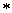 Критерии оценки выполнения требований Т а б л и ц а  2 - Оценка выполнения требований раздела 4 СМБПТ а б л и ц а 3 - Оценка выполнения требований раздела 5 СМБПТ а б л и ц а  4 - Оценка выполнения требований раздела 6 СМБПТ а б л и ц а 5 - Оценка выполнения требований раздела 7 СМБПТ а б л и ц а 6 - Оценка выполнения требований раздела 8 СМБПТ а б л и ц а 7 - Оценка выполнения требований раздела 9 СМБПТ а б л и ц а  8 - Оценка выполнения требований раздела 10 СМБП4.5 Определение уровня зрелости СМБПУровень зрелости СМБП определяется как отношение набранного количества баллов к максимально возможному количеству баллов, умноженному на 100%.Уровень зрелости=Сумма набранных баллов / max количество баллов100%.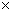 Максимально возможное количество баллов рассчитывается исходя из применимых для организации требований. Любые исключения должны быть обоснованы.Выделяются следующие уровни зрелости СМБП организации:- первый уровень – «Намерение соответствовать требованиям СМБП» (от 0% до 20%);- второй уровень – «Стремление к соответствию СМБП» (от 20% до 30% включительно);- третий уровень – «На пути к соответствию СМБП» (от 30% до 50% включительно);- четвертый уровень – «На пути к совершенству СМБП» (от 50% до 66% включительно);- пятый уровень – «Признание совершенства СМБП» (от 66% до 80% включительно);- шестой уровень – «Постоянство в совершенстве СМБП» (от 80% до 90% включительно);- седьмой уровень – «Деловое совершенство СМБП» (от 90% до 100% включительно). Полученная балльная оценка и присвоенный уровень зрелости используются для прослеживания развития СМБП организации и сравнения ее с другими организациями. Подразделение: Подразделение: Подразделение: Дата проведения: Дата проведения: Аудиторы: (Должность) (Должность) (ФИО) (Подпись) (Должность) (Должность) (ФИО) (Подпись) Сопровождающий: Сопровождающий: (Должность) (ФИО) (Подпись) Критерий Статус Присваиваемые баллыТребование не выполнено "-" не выполнено0 Требование выполняется не в полном объеме (частично) "±" выполнено частично1 Требование выполнено в полном объеме "+" выполнено2 Номер пункта N п/пПроверяемые требования Статус Балл Комментарий 4 Организационная среда (контекст)Организационная среда (контекст)Организационная среда (контекст)Организационная среда (контекст)4.1 Понимание организации и связанного с ней контекстаПонимание организации и связанного с ней контекстаПонимание организации и связанного с ней контекстаПонимание организации и связанного с ней контекстаОбязательное требованиеОбязательное требованиеОбязательное требованиеОбязательное требованиеОбязательное требование4.1-1 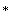 Организация должна определить: - внешние факторы (среду), относящиеся к ее целям и влияющие на способность достигать целевого результата(ов) СМБП4.1-2 - внутренние факторы (среду), относящиеся к ее целям и влияющие на способность достигать целевого результата(ов) СМБПОценивается при выполнении обязательных требованийОценивается при выполнении обязательных требованийОценивается при выполнении обязательных требованийОценивается при выполнении обязательных требованийОценивается при выполнении обязательных требований4.1-3 Высшему руководству организации следует рассмотреть: а) социальные, культурные, законодательные, технологические, экономические и конкурентные факторы (среду)4.1-4 б) действующие системы менеджмента в организации, их взаимодействие и интеграцию4.2 Понимание потребностей и ожиданий заинтересованных сторонПонимание потребностей и ожиданий заинтересованных сторонПонимание потребностей и ожиданий заинтересованных сторонПонимание потребностей и ожиданий заинтересованных сторонОбязательное требованиеОбязательное требованиеОбязательное требованиеОбязательное требованиеОбязательное требование4.2-1 Организация должна определять заинтересованные стороны, имеющие отношение к СМБП, их потребности и ожиданияОценивается при выполнении обязательных требованийОценивается при выполнении обязательных требованийОценивается при выполнении обязательных требованийОценивается при выполнении обязательных требованийОценивается при выполнении обязательных требований4.2-2 К заинтересованным сторонам следует отнести потребителей, акционеров, работников организации, общество, государственные органы, а также поставщиков и партнеров4.2-3 Высшему руководству следует определять сбалансированный подход к удовлетворению потребностей и ожиданий всех заинтересованных сторон4.2-4 Удовлетворение потребностей и ожиданий заинтересованных сторон следует рассматривать через повышение эффективности потока создания ценности для потребителя(ей) (потока создания ценности)4.2-5 Повышение эффективности потока создания ценности следует рассматривать с точки зрения: безопасности, качества, сроков, стоимости, объемов, рисков, корпоративной культуры4.3 Определение области применения СМБПОпределение области применения СМБПОпределение области применения СМБПОпределение области применения СМБПОбязательное требование Обязательное требование Обязательное требование Обязательное требование Обязательное требование 4.3-1 Организация должна определить границы СМБП, чтобы установить область ее применения, рассмотрев факторы и требования, указанные в 4.1 и 4.24.3-2 Область применения должна быть представлена в виде документированной информации касательно: а) продукции и услуг организации, на которые распространяются требования4.3-3 б) процессов организации, составляющих поток создания ценности продукции и услуг4.3-4 в) обоснования любого случая, где какое-либо требование настоящего стандарта не может быть применимо4.4 СМБПСМБПСМБПСМБПОбязательное требованиеОбязательное требованиеОбязательное требованиеОбязательное требованиеОбязательное требование4.4-1 Организация должна разработать, применять, поддерживать в рабочем состоянии и постоянно улучшать СМБП и ее процессы на основе принципов и инструментов БП в соответствии с требованиями настоящего стандартаСумма баллов: Сумма баллов: Сумма баллов: Максимум баллов: 16 Номер пункта N п/пПроверяемые требования Статус Балл Балл Комментарий Комментарий 5 ЛидерствоЛидерствоЛидерствоЛидерствоЛидерствоЛидерство5.1 Лидерство и обязательства руководстваЛидерство и обязательства руководстваЛидерство и обязательства руководстваЛидерство и обязательства руководстваЛидерство и обязательства руководстваЛидерство и обязательства руководства5.1.1 Общие положенияОбщие положенияОбщие положенияОбщие положенияОбщие положенияОбщие положенияОбязательное требованиеОбязательное требованиеОбязательное требованиеОбязательное требованиеОбязательное требованиеОбязательное требованиеОбязательное требование5.1.1-1 Высшее руководство должно демонстрировать свое лидерство и выполнение взятых на себя обязательств в отношении СМБП посредством: а) обеспечения разработки и развертывания политики и целей СМБП как элемента стратегии развития организации5.1.1-2 б) обеспечения интеграции требований СМБП в процессы системы менеджмента организации5.1.1-3* в) обеспечения ресурсами, необходимыми для достижения целей СМБП5.1.1-4 г) доведения до сведения работников организации важности выполнения требований СМБП и ее результативности5.1.1-5 д) обеспечения достижения поставленных целей СМБП5.1.1-6 е) побуждения и оказания поддержки работникам принимать активное участие и вносить свой личный вклад в обеспечение результативности СМБП5.1.1-7 ж) поощрения и содействия постоянному улучшению деятельности СМБП5.1.1-8 и) поддержки других руководителей в демонстрации ими лидерства в сфере их ответственностиОценивается при выполнении обязательных требованийОценивается при выполнении обязательных требованийОценивается при выполнении обязательных требованийОценивается при выполнении обязательных требованийОценивается при выполнении обязательных требованийОценивается при выполнении обязательных требованийОценивается при выполнении обязательных требований5.1.1-9 Высшему руководству следует принимать личное участие в улучшении потока создания ценности в месте возникновения проблем5.1.1-10 Высшему руководству следует направить свои усилия на развитие лидерских качеств работников для формирования поведения, ориентированного на заинтересованные стороны, постоянное улучшение и снижение потерь5.1.1-11 Высшему руководству и руководителям всех уровней организации следует развивать корпоративную культуру, основанную на: а) отказе от системы наказания за непреднамеренные ошибки и несоответствия5.1.1-12 б) открытости и прозрачности СМБП организации, используя соответствующие механизмы реализации5.1.1-13 в) приверженности высшего руководства ценностям и принципам БП5.2 Политика в области бережливого производстваПолитика в области бережливого производстваПолитика в области бережливого производстваПолитика в области бережливого производстваПолитика в области бережливого производстваПолитика в области бережливого производстваОбязательное требованиеОбязательное требованиеОбязательное требованиеОбязательное требованиеОбязательное требованиеОбязательное требованиеОбязательное требование5.2-1 Высшее руководство должно разработать и поддерживать политику, отражающую приверженность ценностям и принципам БП, которая: - соответствует целям организации5.2-2 - создает основу для установления целей СМБП5.2-3 - включает в себя обязательство соответствовать применимым требованиям5.2-4 - включает в себя обязательство постоянно улучшать СМБП5.2-5 Политика должна быть: -доступной в документированном виде5.2-6 -доведенной до сведения работников организации (7.3)5.2-7 - доступной для заинтересованных сторон, насколько это применимо5.3Организационные роли, ответственность и полномочияОрганизационные роли, ответственность и полномочияОрганизационные роли, ответственность и полномочияОрганизационные роли, ответственность и полномочияОрганизационные роли, ответственность и полномочияОрганизационные роли, ответственность и полномочияОбязательное требованиеОбязательное требованиеОбязательное требованиеОбязательное требованиеОбязательное требованиеОбязательное требованиеОбязательное требование5.3-1 Высшее руководство должно: - обеспечивать определение и доведение до сведения работников организации ответственности и полномочий в соответствии с предусмотренным распределением организационных ролей5.3-2 - в том числе во взаимоотношениях "поставщик - потребитель"5.3-3 Высшее руководство должно устанавливать ответственность и делегировать полномочия для:а) обеспечения соответствия СМБП требованиям настоящего стандарта5.3-4 б) предоставления отчетов высшему руководству о функционировании СМБПОценивается при выполнении обязательных требованийОценивается при выполнении обязательных требованийОценивается при выполнении обязательных требованийОценивается при выполнении обязательных требованийОценивается при выполнении обязательных требованийОценивается при выполнении обязательных требованийОценивается при выполнении обязательных требований5.3-5 Высшему руководству следует распределять ответственность и полномочия таким образом, чтобы совершенствовать процессы организации5.3-6 Высшему руководству следует рассматривать решение проблем в месте их возникновения, используя средства визуализацииСумма баллов: Сумма баллов: Сумма баллов: Сумма баллов: Максимум баллов: 20 Номер пункта N п/пНомер пункта N п/пПроверяемые требования Статус Балл Комментарий 6 6 ПланированиеПланированиеПланированиеПланирование6.1 6.1 Действия в отношении рисков и возможностейДействия в отношении рисков и возможностейДействия в отношении рисков и возможностейДействия в отношении рисков и возможностейОбязательное требованиеОбязательное требованиеОбязательное требованиеОбязательное требованиеОбязательное требованиеОбязательное требование6.1-1 6.1-1 При планировании в СМБП организация должна рассматривать положения, указанные в 4.1, и требования, указанные в 4.2, и определять риски и возможности, подлежащие рассмотрению для: - обеспечения уверенности в том, что СМБП может достичь целей6.1-2 6.1-2 - предотвращения или уменьшения нежелательных результатов или последствий6.1-3 6.1-3 - достижения постоянного улучшения6.1-4 6.1-4 Организация должна планировать: а) действия в отношении этих рисков и возможностей6.1-5 6.1-5 б) каким образом интегрировать и внедрить эти действия в процессы организации, входящие в область применения СМБП, оценивать результативность этих действийОценивается при выполнении обязательных требованийОценивается при выполнении обязательных требованийОценивается при выполнении обязательных требованийОценивается при выполнении обязательных требованийОценивается при выполнении обязательных требованийОценивается при выполнении обязательных требований6.1-6 6.1-6 При планировании действий в отношении рисков следует рассмотреть риски, связанные с выполнением требований потребителей по показателям качества, сроков выполнения заказов, стоимости, объемов6.1-7 6.1-7 При планировании действий в отношении рисков следует рассмотреть риски, связанные с потоком создания ценности по показателям качества, сроков выполнения заказов, стоимости, объемов6.2 6.2 Цели СМБП и планирование их достиженияЦели СМБП и планирование их достиженияЦели СМБП и планирование их достиженияЦели СМБП и планирование их достижения6.2.1 6.2.1 Цели СМБПОбязательное требованиеОбязательное требованиеОбязательное требованиеОбязательное требованиеОбязательное требованиеОбязательное требование6.2.1-1 6.2.1-1 Организация должна устанавливать цели СМБП для: - соответствующих функций организации6.2.1-26.2.1-2- соответствующих уровней организацииОценивается при выполнении обязательных требований Оценивается при выполнении обязательных требований Оценивается при выполнении обязательных требований Оценивается при выполнении обязательных требований Оценивается при выполнении обязательных требований Оценивается при выполнении обязательных требований 6.2.1-2 6.2.1-2 Цели СМБП следует основывать на требованиях, указанных в 4.2, с учетом баланса интересов всех заинтересованных сторон6.2.26.2.2Цели СМБП должны:Цели СМБП должны:Цели СМБП должны:Цели СМБП должны:Обязательное требованиеОбязательное требованиеОбязательное требованиеОбязательное требованиеОбязательное требованиеОбязательное требование6.2.2-16.2.2-1а) быть согласуемыми с политикой организации 6.2.2-2 6.2.2-2 б) быть измеримыми (если это осуществимо на практике)6.2.2-36.2.2-3в) учитывать применимые требования 6.2.2-46.2.2-4г) подлежать мониторингу 6.2.2-56.2.2-5д) быть доведенными до работников 6.2.2-66.2.2-6е) актуализироваться по мере необходимости 6.2.3 6.2.3 При постановке целей СМБППри постановке целей СМБППри постановке целей СМБППри постановке целей СМБПОценивается при выполнении обязательных требованийОценивается при выполнении обязательных требованийОценивается при выполнении обязательных требованийОценивается при выполнении обязательных требованийОценивается при выполнении обязательных требованийОценивается при выполнении обязательных требований6.2.3-1При постановке целей СМБП организации следует определить и использовать методы развертывания целей по: - соответствующим функциям организации для вовлечения и мотивации работников в их достижениеПри постановке целей СМБП организации следует определить и использовать методы развертывания целей по: - соответствующим функциям организации для вовлечения и мотивации работников в их достижение6.2.3-2 - соответствующим уровням организации для вовлечения и мотивации работников в их достижении- соответствующим уровням организации для вовлечения и мотивации работников в их достижении6.2.3-3 При постановке целей СМБП следует переносить акцент с краткосрочных целей на долгосрочные для повышения устойчивости бизнесаПри постановке целей СМБП следует переносить акцент с краткосрочных целей на долгосрочные для повышения устойчивости бизнеса6.2.3-4 При этом следует уделять отдельное внимание: а) результатам процессов создания ценности для потребителейПри этом следует уделять отдельное внимание: а) результатам процессов создания ценности для потребителей6.2.3-5 б) улучшению характеристик процессовб) улучшению характеристик процессов6.2.3-6 в) увеличению ценности для потребителяв) увеличению ценности для потребителя6.2.3-7 г) сокращению реальных и потенциальных потерьг) сокращению реальных и потенциальных потерь6.2.4 Информация о целях СМБПИнформация о целях СМБПИнформация о целях СМБПИнформация о целях СМБПИнформация о целях СМБПОбязательное требованиеОбязательное требованиеОбязательное требованиеОбязательное требованиеОбязательное требованиеОбязательное требование6.2.4-1 Организация должна сохранять в документированном виде информацию о целях СМБПОрганизация должна сохранять в документированном виде информацию о целях СМБП6.2.4-2 При планировании действий по достижению целей СМБП организация должна определить: а) что должно быть сделаноПри планировании действий по достижению целей СМБП организация должна определить: а) что должно быть сделано6.2.4-3б) какие потребуются ресурсы б) какие потребуются ресурсы 6.2.4-4в) кто будет нести ответственность в) кто будет нести ответственность 6.2.4-5г) когда эти действия будут завершены г) когда эти действия будут завершены 6.2.4-6д) каким образом будут оцениваться результаты д) каким образом будут оцениваться результаты Оценивается при выполнении обязательных требованийОценивается при выполнении обязательных требованийОценивается при выполнении обязательных требованийОценивается при выполнении обязательных требованийОценивается при выполнении обязательных требованийОценивается при выполнении обязательных требований6.2.4-6 Для достижения целей и постоянного улучшения деятельности следует: - определить методы мотивации работниковДля достижения целей и постоянного улучшения деятельности следует: - определить методы мотивации работников6.2.4-7 - использовать методы мотивации работников- использовать методы мотивации работниковСумма баллов:Сумма баллов:Сумма баллов:Сумма баллов:Максимум баллов: 26 Номер пункта N п/пПроверяемые требования Статус Балл Комментарий 7 Вспомогательные средстваВспомогательные средстваВспомогательные средстваВспомогательные средства7.1 РесурсыРесурсыРесурсыРесурсы7.1.1 Общие положенияОбщие положенияОбщие положенияОбщие положенияОбязательное требованиеОбязательное требованиеОбязательное требованиеОбязательное требованиеОбязательное требование7.1.1-1* Организация должна определять и обеспечивать ресурсы, необходимые для: - разработки, внедрения, поддержания в рабочем состоянии   7.1.1-2- постоянного улучшения СМБП 7.1.2 Человеческие ресурсыЧеловеческие ресурсыЧеловеческие ресурсыЧеловеческие ресурсы7.1.2-1* Для обеспечения способности на постоянной основе выполнять требования потребителей, а также применяемые законодательные и другие обязательные требования, организация должна обеспечить наличие квалифицированных работников, необходимых для результативного функционирования СМБПОценивается при выполнении обязательных требований Оценивается при выполнении обязательных требований Оценивается при выполнении обязательных требований Оценивается при выполнении обязательных требований Оценивается при выполнении обязательных требований 7.1.2-2 Высшему руководству следует поддерживать: - инициативу, предложения по улучшению7.1.2-3 - компетентность (7.2) работников, а также развивать их творческий потенциал7.1.3 ИнфраструктураИнфраструктураИнфраструктураИнфраструктураОценивается при выполнении обязательных требованийОценивается при выполнении обязательных требованийОценивается при выполнении обязательных требованийОценивается при выполнении обязательных требованийОценивается при выполнении обязательных требований7.1.3-1 Организации следует определять и поддерживать инфраструктуру для обеспечения результативного функционирования СМБП7.1.4 Среда функционирования процессовСреда функционирования процессовСреда функционирования процессовСреда функционирования процессовОбязательное требованиеОбязательное требованиеОбязательное требованиеОбязательное требованиеОбязательное требование7.1.4-1 Высшее руководство организации должно создавать и поддерживать мотивационную среду работников для: а) достижения целей в области БП7.1.4-2б) осуществления постоянных улучшений 7.1.4-3в) создания условий для содействия инновациям 7.1.4-4 Организация должна иметь процедуру измерения степени осведомленности работников об актуальности и важности их деятельности в области БП и вкладе в достижение целейОценивается при выполнении обязательных требованийОценивается при выполнении обязательных требованийОценивается при выполнении обязательных требованийОценивается при выполнении обязательных требованийОценивается при выполнении обязательных требований7.1.4-5 Высшему руководству следует создавать и поддерживать социально-психологическую среду в организации, позволяющую раскрыть и использовать талант работников, их интеллектуальные и творческие способности для развития организации7.1.4-6 Социально-психологическую среду следует рассматривать как основу для вовлечения работников организации в поиск и сокращение реальных и потенциальных потерь, процесс постоянного улучшения потоков создания ценности7.1.4-7 Мотивационную среду следует рассматривать как основу для:        - пропагандирования БП и осведомленности во всей организации7.1.4-8 - совместного внедрения и выполнения изменений7.1.5 Ресурсы для мониторинга и измеренияРесурсы для мониторинга и измеренияРесурсы для мониторинга и измеренияРесурсы для мониторинга и измеренияОбязательное требованиеОбязательное требованиеОбязательное требованиеОбязательное требованиеОбязательное требование7.1.5-1 Организация должна определить потребность в ресурсах для мониторинга и измерений характеристик процессов (6.2.3)7.1.5-2 Высшее руководство должно обеспечить ресурсы для мониторинга и измерения характеристик процессов7.1.6 Знания организацииЗнания организацииЗнания организацииЗнания организацииОбязательное требованиеОбязательное требованиеОбязательное требованиеОбязательное требованиеОбязательное требование7.1.6-1В организации должны: - быть идентифицированы, документально оформлены, внедрены лучшие практики в области БП7.1.6-2 - регулярно обновляться лучшие практики в области БПОценивается при выполнении обязательных требованийОценивается при выполнении обязательных требованийОценивается при выполнении обязательных требованийОценивается при выполнении обязательных требованийОценивается при выполнении обязательных требований7.1.6-3 В организации следует определить процесс создания, сохранения, распределения и применения знаний в области БП для достижения целей СМБП, постоянного улучшения характеристик процессов (6.2.3), ценности для потребителей и других заинтересованных сторон7.2 КомпетентностьКомпетентностьКомпетентностьКомпетентность7.2.1 Организация должнаОрганизация должнаОрганизация должнаОрганизация должнаОбязательное требованиеОбязательное требованиеОбязательное требованиеОбязательное требованиеОбязательное требование7.2.1-1Организация должна: - определять необходимый состав компетенций работников, выполняющих работу под ее управлением, который оказывает влияние на результаты СМБП7.2.1-2- обеспечивать компетентность работников на основе соответствующего образования, обучения и профессиональной подготовки или опыта7.2.1-3 - где это возможно, предпринимать действия, направленные на получение требуемой компетентности, и оценивать результативность предпринятых действий 7.2.1-4 - сохранять соответствующую документированную информацию, подтверждающую компетентность7.2.2 Базисные понятия БПБазисные понятия БПБазисные понятия БПБазисные понятия БП7.2.2-1 Работники организации должны владеть базисными понятиями БП, такими как: - ценность для потребителя7.2.2-2- поток создания ценности 7.2.2-3- совершенствование потока создания ценности 7.2.2-4- потери в потоке создания ценности Оценивается при выполнении обязательных требованийОценивается при выполнении обязательных требованийОценивается при выполнении обязательных требованийОценивается при выполнении обязательных требованийОценивается при выполнении обязательных требований7.2.2-5 Высшему руководству следует организовать обучение и постоянное повышение компетентности в области БП как на рабочих местах, так и в специализированных учебных центрах (подразделениях), исходя из поставленных целей и задач7.2.2-6 В область компетенции работников следует включать методы и инструменты БП, а также другие методы, применяемые организацией в СМБП7.3 ОсведомленностьОсведомленностьОсведомленностьОсведомленностьОбязательное требованиеОбязательное требованиеОбязательное требованиеОбязательное требованиеОбязательное требование7.3-1 Работники организации должны быть осведомлены о:  - политике и целях СМБП7.3-2 - своем вкладе в обеспечение безопасности работников, продукции, процессов, выполнение требований потребителей (8.2), достижение требуемой результативности СМБП, включая преимущества от улучшения результативности СМБП7.3-3 - последствиях несоответствия требованиям СМБП, в том числе несоблюдения положений стандартов, регламентов, инструкций и других обязательных документов СМБП7.4 Обмен информациейОбмен информациейОбмен информациейОбмен информациейОбязательное требованиеОбязательное требованиеОбязательное требованиеОбязательное требованиеОбязательное требование7.4.1 Потребность во внутренних и внешних каналах коммуникаций, связанных с СМБППотребность во внутренних и внешних каналах коммуникаций, связанных с СМБППотребность во внутренних и внешних каналах коммуникаций, связанных с СМБППотребность во внутренних и внешних каналах коммуникаций, связанных с СМБП7.4.1-1 Организация должна определить потребность во внутренних и внешних каналах коммуникаций, связанных с СМБП, включая:       а) какая информация будет передаваться7.4.1-2б) когда и в каких случаях будет передаваться информация 7.4.1-3 в) кому будет передаваться информация7.4.1-4 Информация, связанная с СМБП, должна включать: а) требования потребителей и других заинтересованных сторон7.4.1-5 б) результаты функционирования процессов создания ценности для потребителя и других заинтересованных сторон7.4.1-6 Информация, связанная с СМБП, должна включать результаты функционирования процессов создания ценности для потребителя и других заинтересованных сторон 7.4.2Информация, связанная с СМБП Информация, связанная с СМБП Информация, связанная с СМБП Информация, связанная с СМБП Оценивается при выполнении обязательных требованийОценивается при выполнении обязательных требованийОценивается при выполнении обязательных требованийОценивается при выполнении обязательных требованийОценивается при выполнении обязательных требований7.4.2-1 В информацию, связанную с СМБП, следует также включать: - характеристики процессов создания ценности, в том числе возможности процессов7.4.2-2 - оценку реальных и потенциальных потерь в потоках создания ценности7.4.2-3 - перечень проблем в процессах создания ценности7.4.2-4 - области улучшения СМБП7.4.2-5 Организации следует использовать каналы коммуникаций для осуществления прямых и обратных связей в СМБП по горизонтали (по функциям)7.4.2-6 Организации следует использовать каналы коммуникаций для осуществления прямых и обратных связей в СМБП по вертикали (по уровням управления)7.5 Документированная информацияДокументированная информацияДокументированная информацияДокументированная информация7.5.1 Общие положенияОбщие положенияОбщие положенияОбщие положенияОбязательное требованиеОбязательное требованиеОбязательное требованиеОбязательное требованиеОбязательное требование7.5.1-1 СМБП организации должна включать в себя: а) документированную информацию, требуемую настоящим стандартом7.5.1-2 б) документированную информацию, определенную организацией как необходимую для обеспечения результативности СМБП7.5.2 Создание и актуализацияСоздание и актуализацияСоздание и актуализацияСоздание и актуализацияОбязательное требованиеОбязательное требованиеОбязательное требованиеОбязательное требованиеОбязательное требование7.5.2-1 При создании и актуализации документированной информации организация должна соответствующим образом обеспечивать: а) ее идентификацию и описание (например, название, дата, автор, ссылочный номер)7.5.2-2 б) ее формат (например, язык, версия программного обеспечения, графические средства) и носитель (например, бумажный или электронный)7.5.2-3в) анализ и официальное одобрение с точки зрения достаточности и пригодности7.5.3 Управление документированной информациейУправление документированной информациейУправление документированной информациейУправление документированной информациейОбязательное требованиеОбязательное требованиеОбязательное требованиеОбязательное требованиеОбязательное требование7.5.3-1 Документированная информация, требуемая СМБП и настоящим стандартом, должна находиться под управлением в целях обеспечения ее: - доступности и пригодности, где и когда она необходима7.5.3-2 - достаточной защиты (например, от несоблюдения конфиденциальности, от ненадлежащего использования или потери целостности) 7.5.3-3 Для управления документированной информацией организация должна предусматривать следующие действия в той степени, насколько это применимо: - ее распределение, обеспечение доступности, восстановление и использование7.5.3-4- хранение и обеспечение сохранности, включая четкость7.5.3-5 - управление изменениями (например, управление версиями)7.5.3-6- сохранение документов в течение установленных сроков, а также их удаление7.5.3-7 Документированная информация внешнего происхождения, определенная организацией как необходимая для планирования и функционирования СМБП, должна быть соответствующим образом идентифицирована и находиться под управлениемСумма баллов:Сумма баллов:Сумма баллов:Максимум баллов: 60 Номер пункта N п/пПроверяемые требования Статус Балл Комментарий 8 Операционная деятельностьОперационная деятельностьОперационная деятельностьОперационная деятельность8.1 Планирование и управление операционной деятельностьюПланирование и управление операционной деятельностьюПланирование и управление операционной деятельностьюПланирование и управление операционной деятельностьюОбязательное требованиеОбязательное требованиеОбязательное требованиеОбязательное требованиеОбязательное требование8.1-1 Организация должна осуществлять менеджмент процессов (4.4), с учетом действий, указанных в 6.1, в отношении рисков, посредством: - планирования операционной деятельности для достижения целей СМБП (6.2.1)8.1-2 - организации операционной деятельности как единого потока создания ценности для потребителя на всех ее этапах8.1-3- установления критериев для процессов;8.1-4- управления процессами в соответствии с установленными критериями 8.1-5 - сохранения документированной информации в объеме, необходимом для подтверждения того, что данные процессы выполнялись так, как было запланировано8.1-6 Организация должна представить результаты планирования операционной деятельности в форме, принятой в организации 8.1-7Организация должна обеспечивать, чтобы процессы, переданные внешним организациям, находились под управлением8.2 Определение требований потребителей к продукции и услугамОпределение требований потребителей к продукции и услугамОпределение требований потребителей к продукции и услугамОпределение требований потребителей к продукции и услугамОбязательное требованиеОбязательное требованиеОбязательное требованиеОбязательное требованиеОбязательное требование8.2.1-1 Организация должна определять требования потребителей к продукции и услугам, в том числе требования к: а) качеству8.2.1-2б) стоимости 8.2.1-3в) объемам 8.2.1-4г) срокам выполнения заказа Оценивается при выполнении обязательных требованийОценивается при выполнении обязательных требованийОценивается при выполнении обязательных требованийОценивается при выполнении обязательных требованийОценивается при выполнении обязательных требований8.2.1-5 При определении требований к продукции и услугам следует определять и учитывать потребности и ожидания всех заинтересованных сторон (4.2)8.2.1-6 На основе требований, потребителей к продукции и услугам организации следует детализировать требования по объему производства, ритмичности производства и поставок, размеру поставляемых партий, где это применимо8.2.1-7 Детализированные требования к продукции и услугам следует рассматривать как составную часть входных данных для проектированияОбязательное требованиеОбязательное требованиеОбязательное требованиеОбязательное требованиеОбязательное требование8.2.1-8 Требования к продукции и услугам, а также последующие изменения к ним должны быть доведены до заинтересованных работников организации (7.3)8.3 ПроектированиеПроектированиеПроектированиеПроектирование8.3.1 Общие положенияОбщие положенияОбщие положенияОбщие положенияОбязательное требованиеОбязательное требованиеОбязательное требованиеОбязательное требованиеОбязательное требование8.3.1-1 Организация при проектировании продукции и процессов должна применять принципы, методы и инструменты БП для поиска и сокращения потерьОценивается при выполнении обязательных требованийОценивается при выполнении обязательных требованийОценивается при выполнении обязательных требованийОценивается при выполнении обязательных требованийОценивается при выполнении обязательных требований8.3.1-2 В процессах проектирования для снижения рисков, сокращения времени разработки и потенциальных потерь следует применять: а) полипрофессиональные и/или межфункциональные команды8.3.1-3 б) параллельно-последовательное проектирование8.3.1-4 в) встроенное качество, включая методы предупреждения ошибок8.3.1-5 г) специализированные информационные системы8.3.1-6 д) методы проектного управленияОбязательное требованиеОбязательное требованиеОбязательное требованиеОбязательное требованиеОбязательное требование8.3.1-7 Организация должна планировать проектирование и разработку продукции и процессов для выполнения требований к продукции и услугам сточки зрения потребителя8.3.1-8 Организация должна документировать результаты планирования проектирования и разработки в форме, принятой организацией, используя средства визуализации8.3.2 Проектирование продукцииПроектирование продукцииПроектирование продукцииПроектирование продукцииОбязательное требованиеОбязательное требованиеОбязательное требованиеОбязательное требованиеОбязательное требование8.3.2-1 На этапе проектирования продукции организация должна обеспечивать заданные функциональные и стоимостные характеристики проектируемой продукции на основе прогноза рыночной цены, расчета себестоимости и требований в соответствии с 8.2Оценивается при выполнении обязательных требованийОценивается при выполнении обязательных требованийОценивается при выполнении обязательных требованийОценивается при выполнении обязательных требованийОценивается при выполнении обязательных требований8.3.2-2 Организации следует установить, отслеживать и постоянно улучшать следующие характеристики: продолжительность, равномерность, качество, стоимость проектирования продукции8.3.3 Проектирование процессовПроектирование процессовПроектирование процессовПроектирование процессовОбязательное требованиеОбязательное требованиеОбязательное требованиеОбязательное требованиеОбязательное требование8.3.3-1 Результаты проектирования процессов должны быть представлены как поток создания ценности, характеристики которого соответствуют требованиям потребителей (8.2)Оценивается при выполнении обязательных требованийОценивается при выполнении обязательных требованийОценивается при выполнении обязательных требованийОценивается при выполнении обязательных требованийОценивается при выполнении обязательных требований8.3.3-2 К характеристикам потока создания ценности следует относить, где это применимо: а) коэффициент эффективности потока создания ценности8.3.3-3б) время такта8.3.3-4 в) время производственного цикла8.3.3-5При проектировании процессов следует предусмотреть передачу части управленческих функций в поток создания ценности8.4 Управление внешним снабжением (поставщиками)Управление внешним снабжением (поставщиками)Управление внешним снабжением (поставщиками)Управление внешним снабжением (поставщиками)Обязательное требованиеОбязательное требованиеОбязательное требованиеОбязательное требованиеОбязательное требование8.4.1-1 Организация должна управлять поставками для обеспечения соответствия требованиям потребителей, в интересах которых проводится закупка продукции и услуг, в отношении: а) качества и потребительских свойств закупаемой продукции и услуг8.4.1-2б) сроков и объема 8.4.1-3в) управления рисками Оценивается при выполнении обязательных требованийОценивается при выполнении обязательных требованийОценивается при выполнении обязательных требованийОценивается при выполнении обязательных требованийОценивается при выполнении обязательных требований8.4.1-4 При управлении поставками следует обеспечивать синхронизацию поставок с потоком создания ценности организации8.4.2 При управлении поставками организации следует учитывать:При управлении поставками организации следует учитывать:При управлении поставками организации следует учитывать:При управлении поставками организации следует учитывать:8.4.2-1 а) соответствие системы менеджмента предприятия поставщика требованиям настоящего стандарта8.4.2-2 б) демонстрируемые поставщиком характеристики: сроки (точно во время), объем минимальной партии, качество поставляемой продукции, с учетом рисков, связанных с поставщиком8.4.2-3 в) возможность совместной деятельности с поставщиком по развитию его СМБП8.4.2-4 Организации следует устанавливать долговременные отношения с поставщиками как условие постоянного улучшения и сокращения потерь в цепочке поставок8.5 Производство продукции и оказание услуг, послепродажное обслуживаниеПроизводство продукции и оказание услуг, послепродажное обслуживаниеПроизводство продукции и оказание услуг, послепродажное обслуживаниеПроизводство продукции и оказание услуг, послепродажное обслуживание8.5.1 Общие положенияОбщие положенияОбщие положенияОбщие положенияОбязательное требованиеОбязательное требованиеОбязательное требованиеОбязательное требованиеОбязательное требование8.5.1-1 Организация должна разрабатывать, применять, поддерживать и улучшать поток(и) создания ценности для потребителя(ей) в соответствии с результатами проектирования (8.3) и требованиями (8.2)8.5.1-2Организация должна осуществлять в управляемых условиях производство продукции, оказание услуг, деятельность по поставке и, где это применимо, действия после поставки, включая послепродажное обслуживание8.5.1-3 Организация должна определять характеристики потока создания ценности (8.3.3) и обеспечивать их соответствие требованиям потребителей (8.2)8.5.1-4Для этого организация должна определять и применять соответствующие методы и инструменты БП8.6 Уровни потока создания ценностиУровни потока создания ценностиУровни потока создания ценностиУровни потока создания ценностиОценивается при выполнении обязательных требованийОценивается при выполнении обязательных требованийОценивается при выполнении обязательных требованийОценивается при выполнении обязательных требованийОценивается при выполнении обязательных требований8.6.1 Организации следует разрабатывать, применять, поддерживать и улучшать поток(и) создания ценности для потребителя(ей) на следующих уровнях:Организации следует разрабатывать, применять, поддерживать и улучшать поток(и) создания ценности для потребителя(ей) на следующих уровнях:Организации следует разрабатывать, применять, поддерживать и улучшать поток(и) создания ценности для потребителя(ей) на следующих уровнях:Организации следует разрабатывать, применять, поддерживать и улучшать поток(и) создания ценности для потребителя(ей) на следующих уровнях:8.6.1-1а) межорганизационном уровне 8.6.1-2 б) уровне организации8.6.1-3 в) уровне процессов8.6.1-4г) уровне операцийОбязательное требованиеОбязательное требованиеОбязательное требованиеОбязательное требованиеОбязательное требование8.6.2 На каждом выделенном организацией уровне потоки создания ценности должны формироваться на основе определения:На каждом выделенном организацией уровне потоки создания ценности должны формироваться на основе определения:На каждом выделенном организацией уровне потоки создания ценности должны формироваться на основе определения:На каждом выделенном организацией уровне потоки создания ценности должны формироваться на основе определения:8.6.2-1а) ценности с точки зрения потребителя 8.6.2-2б) материальных и информационных потоков 8.6.2-3в) порядка действий по улучшению потока создания ценностиОценивается при выполнении обязательных требованийОценивается при выполнении обязательных требованийОценивается при выполнении обязательных требованийОценивается при выполнении обязательных требованийОценивается при выполнении обязательных требований8.6.3 Дополнительно на межорганизационном уровне потоки создания ценности следует формировать на основе:Дополнительно на межорганизационном уровне потоки создания ценности следует формировать на основе:Дополнительно на межорганизационном уровне потоки создания ценности следует формировать на основе:Дополнительно на межорганизационном уровне потоки создания ценности следует формировать на основе:8.6.3-1 а) интеграции потоков создания ценности организаций, входящих в цепочку поставок, в единый поток создания ценности для конечного пользователя8.6.3-2 б) реализации принципа вытягивания заказов конечным пользователем в цепи поставок;8.6.3-3 в) определения финансового(ых) потока(ов) по всей цепочке поставок8.6.4 Дополнительно на уровне организации потоки создания ценности следует формировать на основе:Дополнительно на уровне организации потоки создания ценности следует формировать на основе:Дополнительно на уровне организации потоки создания ценности следует формировать на основе:Дополнительно на уровне организации потоки создания ценности следует формировать на основе:8.6.4-1 а) интеграции потока создания ценности организации в единую цепочку поставок по конкретному продукту8.6.4-2 б) реализации принципа вытягивания в потоке создания ценности организации8.6.4-3 в) определения финансового(ых) потока(ов) в организации8.6.5 Дополнительно на уровне процессов организации потоки создания ценности следует формировать на основе:Дополнительно на уровне процессов организации потоки создания ценности следует формировать на основе:Дополнительно на уровне процессов организации потоки создания ценности следует формировать на основе:Дополнительно на уровне процессов организации потоки создания ценности следует формировать на основе:8.6.5-1 а) интеграции процессов в поток создания ценности организации8.6.5-2 б) реализации принципа вытягивания в процессах8.6.6 Дополнительно на уровне операций потоки создания ценности следуетДополнительно на уровне операций потоки создания ценности следуетДополнительно на уровне операций потоки создания ценности следуетДополнительно на уровне операций потоки создания ценности следует8.6.6-1 формировать на основе интеграции операций в процессы организации, образующие поток создания ценности для внутренних потребителей8.7 Стандартизация работыСтандартизация работыСтандартизация работыСтандартизация работы8.7.1 Стандартизация для обеспечения воспроизводимостиСтандартизация для обеспечения воспроизводимостиСтандартизация для обеспечения воспроизводимостиСтандартизация для обеспечения воспроизводимостиОбязательное требованиеОбязательное требованиеОбязательное требованиеОбязательное требованиеОбязательное требование8.7.1-1 Организация должна обеспечить воспроизводимость операций, процессов в потоке создания ценности для обеспечения их соответствия установленным требованиям (8.2)8.7.1-2 Организация должна определить и применять критерии и методы обеспечения воспроизводимости8.7.2 ДокументацияДокументацияДокументацияДокументация8.7.2-1 Организация должна определить потребность в документации для обеспечения воспроизводимости операций, процессов в потоке создания ценности, разработать, внедрить и поддерживать в актуальном состоянии в соответствии с 7.58.7.2-2 Организация должна на основе разработанной документации проводить необходимую подготовку работников для обеспечения воспроизводимости операций, процессов в потоке создания ценностиОценивается при выполнении обязательных требованийОценивается при выполнении обязательных требованийОценивается при выполнении обязательных требованийОценивается при выполнении обязательных требований8.7.2-3 Разработанные документы следует использовать в качестве основы для постоянного улучшения8.8 Управление изменениямиУправление изменениямиУправление изменениямиУправление изменениямиОбязательное требованиеОбязательное требованиеОбязательное требованиеОбязательное требование8.8-1 Организация должна управлять запланированными изменениями и анализировать последствия непредусмотренных изменений, предпринимая, при необходимости, действия по смягчению любых негативных воздействийСумма баллов:Сумма баллов:Максимум баллов: 72 Номер пункта - N п/пНомер пункта - N п/пПроверяемые требования Проверяемые требования Статус Балл Комментарий 9 9 Оценка качества функционированияОценка качества функционированияОценка качества функционированияОценка качества функционированияОценка качества функционирования9.1 9.1 Мониторинг, измерение, анализ и оценкаМониторинг, измерение, анализ и оценкаМониторинг, измерение, анализ и оценкаМониторинг, измерение, анализ и оценкаМониторинг, измерение, анализ и оценка9.1.1 9.1.1 Общие положенияОбщие положенияОбщие положенияОбщие положенияОбщие положенияОбязательное требованиеОбязательное требованиеОбязательное требованиеОбязательное требованиеОбязательное требованиеОбязательное требованиеОбязательное требование9.1.1-1 9.1.1-1 Организация должна определить:- что должно подлежать мониторингу и измерениямОрганизация должна определить:- что должно подлежать мониторингу и измерениям9.1.1-2* 9.1.1-2* - методы мониторинга, измерения, анализа и оценки в той степени, насколько они применимы, в целях обеспечения достоверности результатов- методы мониторинга, измерения, анализа и оценки в той степени, насколько они применимы, в целях обеспечения достоверности результатов9.1.1-3 9.1.1-3 - когда должны проводиться мониторинг и измерения- когда должны проводиться мониторинг и измерения9.1.1-4 9.1.1-4 - когда результаты мониторинга и измерений должны быть проанализированы и оценены- когда результаты мониторинга и измерений должны быть проанализированы и оценены9.1.1-5 9.1.1-5 Организация должна сохранять соответствующую документированную информацию как свидетельства полученных результатов в соответствии с 7.5Организация должна сохранять соответствующую документированную информацию как свидетельства полученных результатов в соответствии с 7.59.1.1-6 9.1.1-6 Организация должна оценивать результаты, связанные с деятельностью в области БП, и результативность СМБПОрганизация должна оценивать результаты, связанные с деятельностью в области БП, и результативность СМБП9.1.1-7 9.1.1-7 При проведении мониторинга, измерения, анализа и оценки организация должна использовать соответствующие статистические методыПри проведении мониторинга, измерения, анализа и оценки организация должна использовать соответствующие статистические методы9.1.2 9.1.2 Мониторинг и измеренияМониторинг и измеренияМониторинг и измеренияМониторинг и измеренияМониторинг и измеренияОбязательное требованиеОбязательное требованиеОбязательное требованиеОбязательное требованиеОбязательное требованиеОбязательное требованиеОбязательное требование9.1.2-1 9.1.2-1 Организация должна проводить мониторинг и измерение потока(ов) создания ценностиОрганизация должна проводить мониторинг и измерение потока(ов) создания ценностиОценивается при выполнении обязательных требованийОценивается при выполнении обязательных требованийОценивается при выполнении обязательных требованийОценивается при выполнении обязательных требованийОценивается при выполнении обязательных требованийОценивается при выполнении обязательных требованийОценивается при выполнении обязательных требований9.1.2-2 9.1.2-2 9.1.2-2 Организации следует поводить мониторинг и измерение характеристик потока создания ценности на уровнях: а) межорганизационном уровне: в цепи поставок при взаимодействии с поставщиками и потребителями9.1.2-3 9.1.2-3 9.1.2-3 б) организации9.1.2-4 9.1.2-4 9.1.2-4 в) процессов организации9.1.2-5 9.1.2-5 9.1.2-5 г) операций9.1.2-6 9.1.2-6 9.1.2-6 Мониторинг и измерения следует проводить в части:       - достижения целей9.1.2-7 9.1.2-7 9.1.2-7 - вовлечения персонала9.1.2-8 9.1.2-8 9.1.2-8 - постоянного улучшения9.1.2-9 9.1.2-9 9.1.2-9 Организации следует осуществлять мониторинг степени реализации всех применяемых инструментов БП и результатов их применения9.1.3 9.1.3 9.1.3 Анализ и оценкаАнализ и оценкаАнализ и оценкаАнализ и оценка9.1.3-1 9.1.3-1 9.1.3-1 Организации следует проводить анализ и оценку данных, полученных в результате мониторинга и измерений (9.1.2), и других источников для определения областей улучшения9.2 9.2 9.2 Внутренние аудитыВнутренние аудитыВнутренние аудитыВнутренние аудитыОбязательное требованиеОбязательное требованиеОбязательное требованиеОбязательное требованиеОбязательное требованиеОбязательное требованиеОбязательное требование9.2-1 9.2-1 9.2-1 Организация должна проводить внутренние аудиты через запланированные интервалы времени для получения информации о том, что СМБП:      а) соответствует: - собственным требованиям организации к ее СМБП9.2-29.2-29.2-2- требованиям настоящего стандарта 9.2-3 9.2-3 9.2-3 - требованиям потребителей к СМБП организации - там, где они установлены9.2-4 9.2-4 9.2-4 б) результативно внедрена и поддерживается в рабочем состоянии9.2-5 9.2-5 9.2-5 Организация должна: а) планировать, разрабатывать, внедрять и поддерживать в рабочем состоянии программу(мы) аудитов, включая периодичность и методы проведения аудитов, а также ответственность, требования, касающиеся планирования, и предоставление отчетности9.2-6 9.2-6 9.2-6 б) определять критерии аудитов и область проверки для каждого аудита 9.2-7  9.2-7  9.2-7 в) выбирать аудиторов и проводить аудиты так, чтобы обеспечивалась объективность и беспристрастность процесса аудита9.2-8 9.2-8 9.2-8 г) обеспечивать передачу информации о результатах аудитов соответствующим руководителям9.2-9 9.2-9 9.2-9 д) сохранять документированную информацию как свидетельство, подтверждающее внедрение программы аудитов и полученные результаты аудитовОценивается при выполнении обязательных требованийОценивается при выполнении обязательных требованийОценивается при выполнении обязательных требованийОценивается при выполнении обязательных требованийОценивается при выполнении обязательных требованийОценивается при выполнении обязательных требованийОценивается при выполнении обязательных требований9.2-10 В программу аудитов следует включать поток(и) создания ценности, как имеющий(ие) особую важность для СМБПВ программу аудитов следует включать поток(и) создания ценности, как имеющий(ие) особую важность для СМБПВ программу аудитов следует включать поток(и) создания ценности, как имеющий(ие) особую важность для СМБП9.2-11 Программа(ы) аудита следует разрабатывать, принимая во внимание количество и значимость несоответствий в СМБП, выявленных ранее для тех или иных процессов и/или подразделений,Программа(ы) аудита следует разрабатывать, принимая во внимание количество и значимость несоответствий в СМБП, выявленных ранее для тех или иных процессов и/или подразделений,Программа(ы) аудита следует разрабатывать, принимая во внимание количество и значимость несоответствий в СМБП, выявленных ранее для тех или иных процессов и/или подразделений,9.2-12 а также влияние проверяемых процессов и/или подразделений на поток создания ценности для конечного потребителяа также влияние проверяемых процессов и/или подразделений на поток создания ценности для конечного потребителяа также влияние проверяемых процессов и/или подразделений на поток создания ценности для конечного потребителя9.3 Анализ со стороны руководстваАнализ со стороны руководстваАнализ со стороны руководстваАнализ со стороны руководстваАнализ со стороны руководстваАнализ со стороны руководстваОбязательное требованиеОбязательное требованиеОбязательное требованиеОбязательное требованиеОбязательное требованиеОбязательное требованиеОбязательное требование9.3-1 Высшее руководство должно анализировать СМБП через запланированные интервалы времени в целях обеспечения ее постоянной пригодности, достаточности и результативностиВысшее руководство должно анализировать СМБП через запланированные интервалы времени в целях обеспечения ее постоянной пригодности, достаточности и результативностиВысшее руководство должно анализировать СМБП через запланированные интервалы времени в целях обеспечения ее постоянной пригодности, достаточности и результативности9.3-2 Этот анализ должен включать в себя рассмотрение: а) статуса действий по результатам предыдущих анализов со стороны руководства Этот анализ должен включать в себя рассмотрение: а) статуса действий по результатам предыдущих анализов со стороны руководства Этот анализ должен включать в себя рассмотрение: а) статуса действий по результатам предыдущих анализов со стороны руководства 9.3-3 б) изменений во внешних и внутренних факторах, имеющих важное значение для СМБПб) изменений во внешних и внутренних факторах, имеющих важное значение для СМБПб) изменений во внешних и внутренних факторах, имеющих важное значение для СМБП9.3-4в) реализации политики и достижения целей СМБП в) реализации политики и достижения целей СМБП в) реализации политики и достижения целей СМБП 9.3-5г) информации о результатах деятельности в области БП, включая тенденции, относящиеся к: - несоответствиям и корректирующим действиямг) информации о результатах деятельности в области БП, включая тенденции, относящиеся к: - несоответствиям и корректирующим действиямг) информации о результатах деятельности в области БП, включая тенденции, относящиеся к: - несоответствиям и корректирующим действиям9.3-6- результатам мониторинга и измерений - результатам мониторинга и измерений - результатам мониторинга и измерений 9.3-7- результатам аудитов - результатам аудитов - результатам аудитов 9.3-8д) возможностей для постоянного улучшения д) возможностей для постоянного улучшения д) возможностей для постоянного улучшения 9.3-9Выходные данные анализа со стороны руководства должны включать в себя решения, относящиеся к возможностям для постоянного улучшения и к любым необходимым изменениям СМБПВыходные данные анализа со стороны руководства должны включать в себя решения, относящиеся к возможностям для постоянного улучшения и к любым необходимым изменениям СМБПВыходные данные анализа со стороны руководства должны включать в себя решения, относящиеся к возможностям для постоянного улучшения и к любым необходимым изменениям СМБП9.3-10Организация должна сохранять документированную информацию как свидетельства, подтверждающие результаты анализов со стороны руководстваОрганизация должна сохранять документированную информацию как свидетельства, подтверждающие результаты анализов со стороны руководстваОрганизация должна сохранять документированную информацию как свидетельства, подтверждающие результаты анализов со стороны руководстваОценивается при выполнении обязательных требованийОценивается при выполнении обязательных требованийОценивается при выполнении обязательных требованийОценивается при выполнении обязательных требованийОценивается при выполнении обязательных требованийОценивается при выполнении обязательных требованийОценивается при выполнении обязательных требований9.3-9 В анализ со стороны руководства следует включать рассмотрение связи СМБП организации с ценностями и принципами БПВ анализ со стороны руководства следует включать рассмотрение связи СМБП организации с ценностями и принципами БПВ анализ со стороны руководства следует включать рассмотрение связи СМБП организации с ценностями и принципами БПСумма баллов:Сумма баллов:Сумма баллов:Сумма баллов:Сумма баллов:Максимум баллов: 36 Номер пункта - N п/пПроверяемые требования Статус Балл Комментарий 10 УлучшениеУлучшениеУлучшениеУлучшение10.1 Несоответствия и корректирующие действияНесоответствия и корректирующие действияНесоответствия и корректирующие действияНесоответствия и корректирующие действияОбязательное требованиеОбязательное требованиеОбязательное требованиеОбязательное требованиеОбязательное требование10.1-1 При появлении несоответствия, организация должна: а) реагировать на данное несоответствие и, если это применимо: - предпринимать действия по управлению и устранению выявленного несоответствия10.1-2- предпринимать действия в отношении последствий данного несоответствия10.1-3б) оценивать необходимость действий по устранению причин данного несоответствия, с тем, чтобы избежать его повторного появления или появления в другом месте посредством: - анализа несоответствия10.1-4- определения причин, вызвавших появление несоответствия10.1-5 - определения наличия другого аналогичного несоответствия или возможности его возникновения10.1-6в) выполнить любое необходимое действие10.1-7 г) проанализировать результативность любого предпринятого корректирующего действия10.1-8д) внести при необходимости изменения в СМБП10.1-9Корректирующие действия должны соответствовать последствиям выявленных несоответствий10.1-10Организация должна сохранять документированную информацию как свидетельство:- характера выявленных несоответствий и последующих предпринятых действий10.1-11- результатов любого корректирующего действия Оценивается при выполнении обязательных требованийОценивается при выполнении обязательных требованийОценивается при выполнении обязательных требованийОценивается при выполнении обязательных требованийОценивается при выполнении обязательных требований10.1-12 Организации следует обеспечить выполнение корректирующих действий в полном объеме в запланированные организацией сроки10.2 Постоянное улучшениеПостоянное улучшениеПостоянное улучшениеПостоянное улучшение10.2.1 Общие положенияОбщие положенияОбщие положенияОбщие положенияОбязательное требованиеОбязательное требованиеОбязательное требованиеОбязательное требованиеОбязательное требование10.2.1-1 Организация должна постоянно улучшать пригодность, адекватность и результативность СМБП10.2.2Ценность для потребителей Ценность для потребителей Ценность для потребителей Ценность для потребителей Оценивается при выполнении обязательных требованийОценивается при выполнении обязательных требованийОценивается при выполнении обязательных требованийОценивается при выполнении обязательных требованийОценивается при выполнении обязательных требований10.2.2-1 Организации следует принимать меры по увеличению ценности для потребителей на всех этапах операционной деятельности (8)10.2.3 Улучшение потока создания ценностиУлучшение потока создания ценностиУлучшение потока создания ценностиУлучшение потока создания ценностиОбязательное требованиеОбязательное требованиеОбязательное требованиеОбязательное требованиеОбязательное требование10.2.3-1 Организация должна осуществлять улучшение потока создания ценности на основе запланированных действий в отношении рисков (6.1)10.2.3-2 Улучшение потока создания ценности должно рассматриваться при безусловном соблюдении требований потребителей и обеспечении гарантированного уровня безопасностиОценивается при выполнении обязательных требованийОценивается при выполнении обязательных требованийОценивается при выполнении обязательных требованийОценивается при выполнении обязательных требованийОценивается при выполнении обязательных требований10.2.3-3 На всех этапах операционной деятельности (8) следует обеспечивать поиск и сокращение потерь в цепочке создания ценности, направленные на постоянное снижение себестоимости10.2.3-4 Деятельность по улучшению следует направить на: - выравнивание потоков создания ценности10.2.3-5- синхронизацию потоков создания ценности 10.2.3-6 - улучшение характеристик финансового, информационного и материального потоков10.2.4 Организация улучшенийОрганизация улучшенийОрганизация улучшенийОрганизация улучшенийОбязательное требованиеОбязательное требованиеОбязательное требованиеОбязательное требованиеОбязательное требование10.2.4-1 В организации должны быть определены и использованы индивидуальные и коллективные формы организации работников для вовлечения в деятельность по постоянному улучшению на всех этапах операционной деятельности (8), а также в развитие СМБПСумма баллов:Сумма баллов:Сумма баллов:26Общее количество баллов: Общее количество баллов: Общее количество баллов: Максимум баллов: 258 